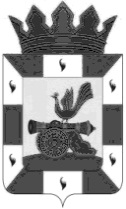 К О М И Т Е Т    П О   О Б Р А З О В А Н И ЮАДМИНИСТРАЦИИ МУНИЦИПАЛЬНОГО ОБРАЗОВАНИЯ«СМОЛЕНСКИЙ РАЙОН» СМОЛЕНСКОЙ ОБЛАСТИП Р И К А Зот 08.09.2017  № 277 По результатам  анализаВсероссийских проверочных работВ соответствии с постановлением Администрации муниципального образования «Смоленский район» Смоленской области № 634 от 10.04.2015г. «Об утверждении Положения о ведомственном (учредительном) контроле за деятельностью муниципальных образовательных организаций муниципального образования «Смоленский район» Смоленской области»,  письмом Федеральной службы по надзору в сфере образования и науки от 07.08.2017№ 02-199  «О  необъективности результатов  среди обучающихся 4 и 5 классов по учебным предметам «Русский язык» и «Математика  в 2017 году»ПРИКАЗЫВАЮ:    1. Руководителям общеобразовательных организаций: 1.1. Проанализировать результаты ВПР на предмет их соответствия реальной ситуации и с целью коррекции образовательного процесса  при изучении предметов; 1.2. Выявить причины успешности / неуспешности отдельно каждого обучающегося и причины существенных различий  результатов ВПР с годовыми отметками. 1.3. Организовать деятельность педагогических коллективов ОО по ликвидации пробелов в знаниях и умениях обучающихся; 1.4. Создать условия и возможности для развития умений обучающихся, показавших высокие результаты; 1.5. По возможности реализовать индивидуальные образовательные траектории для обучающихся, показавших высокие результаты при выполнении работы, а также для тех детей, которые продемонстрировали интерес к решению трудных заданий, но не получили высокие баллы.1.6.  Провести анализ результатов ВПР 2017 года c целью выявления состояния подготовки учащихся и факторов, связанных с особенностями процесса обучения или социальным окружением, оказывающих влияние на образовательные достижения учащихся;1.7. Реализовать системно-деятельностный подход к проектированию учебных занятий.1.8. Скорректировать содержание, технологии обучения в соответствии с выявленными затруднениями.1.9. Спланировать выполнение коллективных и индивидуальных проектов обучающимися.1.10. Проводить систематическую работу по формированию УУД.2.  Контроль за исполнением  настоящего приказа возложить на Синицину Е.Ф., заместителя председателя комитета по образованию - начальника отдела дошкольного, общего и дополнительного образования.     Председателькомитета по образованию                                  		   И.В.Лонщакова  